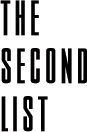 Bibliographic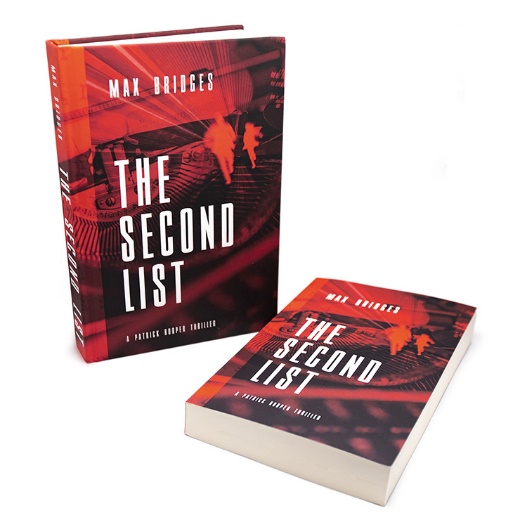 ISBN:			eBook		978-1-7368040-0-1Paperback 	978-1-7368040-1-8			Hardcover	978-1-7368040-2-5Title: 			The Second ListAuthor: 		Max BridgesPublisher: 		Jeunive Publishing, LLCFormat: 		eBook, Paperback, HardcoverPrice:			eBook		$9.95Paperback 	$17.95			Hardcover	$24.95Publication 		Date: 10/12/2021BISAC Audience:	01- General/TradeBISAC Subject:	FIC030000maxbridgesauthor.com – hello@maxbridgesauthor.com© 2021, Max Bridges